ივანე ჯავახიშვილის სახელობის თბილისის სახელმწიფო უნივერსიტეტის რექტორის მოვალეობის შემსრულებელი ჯაბა სამუშიადაბადების თარიღი:1971 წლის, 15 აგვისტო.განათლება:1989 - 1994 წწ. - ივანე ჯავახიშვილის სახელობის თბილისის სახელმწიფო უნივერსიტეტის ისტორიის ფაკულტეტი 

კარიერა:1994 - 2006 წწ. - ივანე ჯავახიშვილის სახელობის თბილისის სახელმწიფო უნივერსიტეტი, ქართული სახელმწიფო და სახალხო დიპლომატიის ისტორიის სამეცნიერო - კვლევითი ცენტრი. შუა საუკუნეების საქართველოს ისტორიის ჯგუფის ხელმძღვანელი2006 - 2011 წწ.  - ივანე ჯავახიშვილის სახელობის თბილისის  სახელმწიფო უნივერსიტეტი, ჰუმანიტარულ მეცნიერებათა ფაკულტეტის ასისტენტ პროფესორი2011 - 2012 წწ. - ივანე ჯავახიშვილის სახელობის თბილისის სახელმწიფო უნივერსიტეტი, ჰუმანიტარულ მეცნიერებათა ფაკულტეტის ასოცირებული პროფესორი2010 - 2014 წწ. - თბილისის საკრებულო, საკრებულოს თავმჯდომარის მოადგილე2014 - 2017 წწ. - თბილისის საკრებულო, საკრებულოს ქონების მართვისა და საფინანსო - საბიუჯეტო კომისიის თავმჯდომარე2018 - 2020 წწ. - შოთა რუსთაველის საქართველოს ეროვნული სამეცნიერო ფონდი, გენერალური დირექტორის მოადგილე2018 წ - დან - დღემდე - ივანე ჯავახიშვილის სახელობის თბილისის სახელმწიფო უნივერსიტეტი, ჰუმანიტარულ მეცნიერებათა ფაკულტეტის სრული პროფესორი2020 წ -დან - 2022 წლის ოქტომბრამდე - შოთა რუსთაველის საქართველოს ეროვნული სამეცნიერო ფონდი, გენერალური დირექტორი2022 წლის ოქტომბრიდან - დღემდე - ივანე ჯავახიშვილის სახელობის თბილისის სახელმწიფო უნივერსიტეტის რექტორის მოვალეობის შემსრულებელი2020 წ - დან - დღემდე - National Contact Point: EU Research and Innovation Framework Programme ,, Horizon Europe “ function: European Institute of Innovation and Technology (EIT)2020 წ - დან - დღემდე - Legal Representative from beneficiary organization: Erasmus Project: ,,Raising Research Capacity of Georgian HEIs through developing R&D units”2020 წ - დან დღემდე - Head of the Bridgehead organization: „EURAXESS Georgia Network Startup”.ოჯახიჰყავს მეუღლე და სამი შვილი.  მონოგრაფიები:1. ნარკვევები შუა საუკუნეების საქართველოს ისტორიიდან, წიგ. I, თბ. 1999 წ.2.ერთი იდეოლოგიური კამპანიის ისტორიიდან (საბჭოთა კავშირის ტერიტორიული პრეტენზიები თურქეთისადმი 1945-1953 წლებში), მასალები გამოსაცემად მოამზადა და შესავალი წერილი დაურთო ჯაბა სამუშიამ, თბ. 2003 წ, 180 გვ.3.  ბაგრატიონთა სამეფო ოჯახი (XI-XII სს.), გენეალოგიური ნარკვევი, თბ. 2003 წ, 132 გვ.4.  მეფეთ მეფე გიორგი II (XI საუკუნის 70 - 80 - იანი წლების საქართველოს პოლიტიკური ისტორია), თბ 2003 წ, 180 გვ. (თანაავტორი რ. მეტრეველი).5. არტანუჯის ციხე-ქალაქი, თბ. 2008 წ.6.  ასე შენდებოდა თბილისის წმიდა სამების საკათედრო ტაძარი, გამომცემლობა ინოვაცია, თბ. 2010 წ, 400 გვ.7. თამარ მეფის საფლავის საიდუმლოება, გამომცემლობა პალიტრა L, თბ. 2010 წ, 71 გვ.8. ბაგრატ III (სერია დიდი ქართველები), თბ. 2012 წ, 142 გვ.9.  Роин Метревели, Джаба Самушиа, Святой Давид Строитель-обьединитель кавказа, Тб. 201510. ჯაბა სამუშია, საქართველოს სამხედრო ისტორია (ნარკვევები), თბ. 2017 წ, 342 გვ.11. ბაგრატ მესამე, თბ. 2018 წ.12. ჩინგიზ ყაენი, თბ. 2018 წ.13. გიორგი II, თბ. 2018 წ (თანაავტორი რ. მეტრეველი)14. ბაგრატ IV, თბ. 2018 წ. 15. გიორგი I, თბ. 2019 წ. 16. ძველი თბილისი, ისტორიული ნარკვევი, სამეცნიერო-პოპულარული წიგნების სერია, ტ. X, თბ. 2019 წ.17. დავით ულუ, თბ. 2019 წ.18. დავით ნარინი, თბ. 2019 წ.19. დავით III კურაპალატი, თბ. 2020 წ.20. აშოტ კურაპალატი, თბ. 2020 წ.21. ტაო-კლარჯეთის ციხე-სიმაგრეები, ტ. I, გ. ბაგრატიონის, ბ. კუპატაძისა და ჯ. სამუშიას რედაქციით, თბ. 2020 წ. ჯ. სამუშიას ეკუთვნის – შესავალი, არტაანის ციხე.22. ტაო-კლარჯეთის ციხე-სიმაგრეები,  ტ. II,  გ. ბაგრატიონის,  ბ. კუპატაძისა და ჯ. სამუშიას რედაქციით, თბ. 2020 წ. ჯ. სამუშიას ეკუთვნის – ართვინის ციხე, არტანუჯის ციხე - ქალაქი, გარყლობის ციხე, დაბაწვრილის ციხე, სვეტის ციხე, წეფთის ციხე.23. ტაო-კლარჯეთის  ციხე-სიმაგრეები,  ტ. III,  გ. ბაგრატიონის,  ბ. კუპატაძისა  და  ჯ. სამუშიას რედაქციით, თბ. 2020 წ. ჯ. სამუშიას ეკუთვნის – ბუღათაყურის ხევის ციხეები, თორთომის ციხე, კალმახის ციხე, ნიაკომის ციხე, პერტოვანის ციხე, ფანასკერტის ციხე, ფირდანოსის კოშკი.24. ჯ. სამუშია, დიდგორის ბრძოლა, „ძლევაჲ საკვირველი,“ თბ. 2021 წ, 296 გვ.
სახელმძღვანელოები:25. ქართული დიპლომატიის ისტორია, თბ. 2003 წ. (ავტორთა კოლექტივთან ერთად).26. ქართული დიპლომატიის ისტორია (ქრესტომათია), ქრესტომათია გამოსაცემად მოამზადეს, შენიშვნები და კომენტარები დაურთეს ჯაბა სამუშიამ, ბონდო კუპატაძემ, გოჩა საითიძემ, თბ. 2004 წ.27. საქართველოსა და მსოფლიოს ისტორია/გეოგრაფია, VIII კლასის სახელმძღვანელო (ავტორთა კოლექტივთან ერთად)28. ისტორია, VII კლასის სახელმძღვანელო (ბ.კუპატაძესთან თანაავტორობით), ქართული ბიოგრაფიული ცენტრი, თბ. 2009 წ.29. ისტორია, X კლასის სახელმძღვანელო (ნ. ფირცხალავასთან თანაავტორობით), ტრიასი, თბ. 2009 წ.30. საქართველოს სამხედრო ისტორია (უძველესი დროიდან – XVIII საუკუნემდე), თბ. 2008 წ.
პოპულარული წიგნები:31. საქართველოს დიდი ბრძოლები, გამომცემლობა ელფი, თბ. 2009 წ, 112 გვ.32. მეფე თამარი, საქართველოს ილუსტრირებული ისტორია, ტ. 1, გამომც. პალიტრა L, თბ., 2014 წ, 48 გვ.33. თბილისის ისტორია, საქართველოს ილუსტრირებული ისტორია, ტ. 1, გამომც. პალიტრა L, თბ., 2014 წ, 48 გვ.34. ომი და მეომრები, საქართველოს ილუსტრირებული ისტორია, ტ.1, გამომც. პალიტრა L, თბ., 2014 წ, 48 გვ.35.დავით აღმაშენებელი, საქართველოს ილუსტრირებული ისტორია, ტ. 5,  გამომც. პალიტრა L, თბ., 2015 წ, 48 გვ.36. ფარნავაზი, საქართველოს ილუსტრირებული ისტორია, ტ. 8, გამომც. პალიტრა L, თბ., 2015 წ, 48 გვ.37.  ჯ. სამუშია, ნ. გძელიძე, ქრისტიანობა საქართველოში, საქართველოს ილუსტრირებული ისტორია, ტ. 14, გამომც. პალიტრა L, თბ., 2015 წ, 48 გვ.38.  მ. გუნცაძე, ჯ. სამუშია, საქართველოს გაერთიანება, საქართველოს ილუსტრირებული ისტორია, ტ. 16, გამომც. პალიტრა L, თბ., 2015 წ, 48 გვ.39.  ჯ. სამუშია,  ტაო-კლარჯეთი, საქართველოს ილუსტრირებული  ისტორია,  ტ. 23,  გამომც. პალიტრა L, თბ., 2016 წ, 48 გვ.40.  ჯ. სამუშია, ბრძოლის საუკუნე, საქართველოს ილუსტრირებული ისტორია,  ტ. 25,  გამომც. პალიტრა L, თბ., 2016 წ, 48 გვ.41. ჯ. სამუშია, სამეფოებად და სამთავროებად დაშლილი საქართველო, საქართველოს ილუსტრირებული ისტორია, ტ. 26, გამომც. პალიტრა  L, თბ., 2016 წ, 48 გვ. (თანაავტორი ალ. ბოშიშვილი)42.  ჯ. სამუშია,  დასავლეთ  საქართველო  XV-XIX  სს. საქართველოს  ილუსტრირებული ისტორია, ტ. 28, გამომც. პალიტრა L, თბ., 2016 წ, 48 გვ. (თანაავტორი სულხან კუპრაშვილი)43.  Georgia in the Past The Most Important Events at a Glance by Jaba Samushia, წიგნი, GEORGIA, History, Culture and Ethnography, Nova Science Publishers, Inc. New York, 2018.*44.  ომები და არმიები, თბ. 2020 წ. (ჯ. სამუშიას ეკუთვნის დავითისა და თამარის ეპოქა - დიდგორის ბრძოლა და შამქორის ბრძოლა)45.  საქართველოს ისტორია, საკითხავი წიგნი ილუსტრაციებით, პროფესორ ჯაბა სამუშიას საერთო რედაქციით, ტ. I, თბ. 2021 წ. (ავტორთა კოლექტივი).

ლექსიკონები:46. ქართული დიპლომატიური ლექსიკონი, ტ I,  თბ.  1997 წ.  (ავტორთა  კოლექტივთან ერთად).47. ქართული დიპლომატიური ლექსიკონი, ტ II, თბ. 1999 წ.  (ავტორთა კოლექტივთან ერთად).48. ივანე ჯავახიშვილი. ენციკლოპედიური ლექსიკონი, თბ. 2002 წ. (ავტორთა კოლექტივთან ერთად).49. საქართველოს დემოკრატიული რესპუბლიკა (1918-1921 წწ.) ენციკლოპედია-ლექსიკონი, თბ. 2018 წ. ბროშურები50. ბაგრატიონთა სამეფო ოჯახი XI-XII საუკუნეებში, თბ.1996 წ.51. ვიკინგები საქართველოში და სასირეთის ბრძოლა, თბ. 2008 წ.
სამეცნიერო სტატიები:1. XI საუკუნის საქართველოს ისტორიის რამდენიმე მოვლენის დათარიღებისათვის, კრ. ქართული დიპლომატია, თბ.1997 წ, #4, გვ. 235-252;2. იმერეთის სამეფოს დიპლომატიური ეტიკეტი დონ კრისტოფორო დე კასტელის მიხედვით, კრ. ქართული დიპლომატია (დამატება), თბ. 1998 წ.3.  საქართველო-ბიზანტიის ურთიერთობა გიორგი II-ის მეფობაში, კრ. ისტორიანი, თბ. 2000 წ.4.  ერთი თურქული მინიატურის შესახებ, ჟურ. ომეგა, 2001 წ., #8.5. ქართველები ბიზანტიის იმპერიის მმართველ ელიტაში, (ივანე ლიპარიტის ძე ბიზანტიაში), საისტორიო ალმანახი-კლიო, #13, თბ. 2001.6.  რა ერქვა თბილისის აკროპოლისს XI საუკუნეში, 2.  “უმედეულის” ადგილმდებარეობის შესახებ ჟურნალი საისტორიო ვერტიკალები, #2, 2002 წ, გვ.56-60.7.  XI საუკუნის საქართველო - ბიზანტიის ურთიერთობის ისტორიიდან, კრ. ქართული დიპლომატია, ტ.9, გვ. 624-665;8. Das „Leben des Giorgi Mtaçmideli“ als Quelle zur byzantinischen Geschichte. „Georgica“. Universitätsverlag Konstanz. Heft 25, 2002 წ., გვ. 75-82;*9.  Баграта Храм, Православная Энциклопедия, Т. IV, М. 2002 წ, გვ. 251-252.10. Картвелологическая школа Санкт-Петербурга (Классический период), კრ. Грузино- Российские научно-культурные связи в истории Санкт-Петербурга, С. П. 2003 (პ. სურგულაძესთან თანაავტორობით) , გვ. 300-320;11. ბუღა თურქის თბილისზე ლაშქრობის ისტორიიდან, კრ. ქართული დიპლომატია, ტ.10, თბ. 2003 წ., გვ. 365-384;12. ბიზანტიურ-ქართულ-სომხური  სამხედრო  კოალიცია  თურქ-სელჩუკთა წინააღმდეგ, ივანე ჯავახიშვილის სახელობის თბილისის სახელმწიფო უნივერსიტეტის შრომები, #349, ისტორია, არქეოლოგია, ხელოვნებათმცოდნეობა, ეთნოგრაფია, თბ. 2003 წ.13. Византия и Грузия, Православная Энциклопедия, Т. VIII, М. 2004 (ნ. ლომოურთან, მ. ლორთქიფანიძესთან და ნ. ოზეროვასთან თანაავტორობით), გვ. 215-219;14. ქართული წყაროები ბიზანტია-საქართველოს ურთიერთობის  შესახებ  (გიორგი მცირის `ცხოვრება გიორგი მთაწმინდელისა), კრ. ქართული დიპლომატია, ტ. 12, თბ. 2005 წ., გვ 394-414;15. ბაგრატ IV-ისა და ლიპარიტ ბაღვაშის კონფლიქტის გამომწვევი მიზეზის შესახებ, კრ. საისტორიო ძიებანი (ექვთიმე თაყაიშვილის სახელობის საქართველოს საისტორიო საზოგადოების აფხაზეთის ორგანიზაციის ორგანო), ტ. 8-9, თბ. 2006 წ.16.  სვეტის ციხის ლოკალიზაციისათვის, საქართველოს შუა საუკუნეების ისტორიის საკითხები, ტ. IX, თბ. 2008 წ.17. იმერეთის მეფეთა ინსიგნიები (დონ კრისტოფორო დე კასტელის ალბომის მიხედვით), კრ. საქართველოს ისტორიის პრობლემური საკითხები, ქუთაისი 2009 წ.18. ციხე-სიმაგრეების აღების ხელოვნება XI-XII საუკუნის საქართველოში, საისტორიო ძიებანი, X-XI, 2007-2008, თბ. 2009 წ. გვ. 87-100.19. ბიჯნისის შეხვედრა (მიკროისტორიული კვლევის ერთი ნიმუში), კრ. ისტორიანი, მიძღვნილი როინ მეტრეველის დაბადების 70 წლისთავისადმი, თბ. 2009 წ. გვ. 232-250.20. გარნისის ბრძოლა, კრ. თსუ საქართველოს ისტორიის ინსტიტუტის შრომები, I, თბ. 2011 წ, გვ. 118-138;21. ბაგრატ IV-ისა და ლიპარიტ ბაღვაშის დაპირისპირების ისტორიიდან (სკილიცეს ცნობა ინტერპრეტაციისათვის), ქართული დიპლომატია, წელიწდეული, 14, თბ., 2011 წ., გვ., 109-126.22. ტბელების წინააღმდეგ ბაგრატ III-ის ბრძოლის ისტორიიდან, კრ. თსუ საქართველოს ისტორიის ინსტიტუტის შრომები, V, თბ. 2012 წ., გვ. 55-65.23. დავით აღმაშენებლის სტატუსი 1083-1089 წლებში, თსუ საქართველოს ისტორიის ინსტიტუტის შრომები, სპეციალური გამოშვება, დავით აღმაშენებლი და მისი ეპოქა, თბ. 2012 წ., გვ. 8-17.24.ბაგარტ III-ის მიერ `კლარჯი ხელმწიფეების ამოწყვეტა, თსუ საქართველოს ისტორიის ინსტიტუტის შრომები, სპეციალური გამოშვება, კლარჯეთისა დიდებულთა უდაბნოთა, თბ. 2012 წ., გვ. 101-110.25.  თბილისის ტერიტორია და მოსახლეობა XVIII საუკუნეში, კრ. თსუ საქართველოს ისტორიის ინსტიტუტის შრომები, VII, თბ. 2013 წ., გვ. 185-214.26.  Jaba Samushia, VIKINGS’ INVOLVEMENT IN THE CIVIL WAR (1046) IN GEORGIA, Pro Georgia, 2013, t. 23, s. 55-63.*27.  მასალები გიორგი მაზნიაშვილის ბიოგრაფიიდან, კრ. თსუ საქართველოს ისტორიის ინსტიტუტის შრომები, VIII, თბ. 2013-2014 წწ., გვ. 259-278.28.  Jaba Samushia, At the origins of Georgian parliamentarism (Qutlu Arslan), Pro Georgia.*29. შავი ჭირის ეპიდემია საქართველოში 1802-1804 წლებში (გენერალი ს.ტუჩკოვი ცნობების მიხედვით), კრ. საისტორიო კრებული, ტ. 5, თბ. 2015 წ., გვ. 97-125.30. ჯაბა სამუშია, ქართული პარლამენტარიზმის სათავეებთან (ყუთლუ-არსლანი), კრ. თსუ საქართველოს ისტორიის ინსტიტუტის შრომები, X, თბ. 2016 წ., გვ. 201-221.31. Jaba SAMUSHIA The “Sinai” of Georgia or Twelve Hermitages of Klarjeti, Pro Georgia, 2016, t. 26, s. 141-159.*32. ჯაბა სამუშია, ივანე ათაბაგის ლაშქრობა ფხოველთა და დიდოელთა წინააღმდეგ (გაგრძელება), საქართველოს მეცნიერებათა აკადემიის მაცნე, ისტორიის, არქეოლოგიის, ეთნოლოგიისა და ხელოვნების ისტორიის სერია, თბ. 2018, #1.33.  თორთუმის ციხე, კრ. მეისტორიე, სამეცნიერო კრებული მიძღვნილი პროფესორ გელა (გიორგი) საითიძის დაბადების 80 წლისთავისადმი, თბ. 2019 წ.34.  ფანასკერტის ციხე-ქალაქი, კრ. ელდარ მამისთვალიშვილი - 80, გორი 2019.35.  THE  FINAL  FRONTIER, The Vikings in Georgia“  -  ჟურ.  „HUGIN  & MUNIN“ #5, სექტემბერი 2021.*36.   Jaba Samushia, Georgian and Greek Texts of The Life of John and Euthymius as Historical Sources, Caucasica Antiqua et Christiana (Edited by David kolbaia), Warsaw 2021.*37.  ბიზანტიელთა დიდი შეთქმულება (კიდევ ერთხელ დავით კურაპალატის მკვლელობის შესახებ), ქართული დიპლომატია, ტ. 19, თბ. 2021 წ., გვ. 11-29.38.  1249 წელს დავით VI ნარინის დასავლეთ საქართველოში გადასვლა - „აჯანყება“ თუ პოლიტიკური დემარში, კრ. საისტორიო კრებული, #8, თბ. 2021 წ., გვ. 151-177.კვალიფიკაციის ასამაღლებელი კურსები, ტრენინგები:2000 წელი - ლონდონი - EDWARDS LANGUAGE SCHOOL, სერტიფიკატი გაცემულია 2000 წლის 15 სექტემბერს.2012 წლის 23-26 ივლისი - BRIDGE (Building  resources  in  democracy,  government  and elections) workshops, სერტიფიკატი გაცემულია 2012 წლის 26 ივლისი.2019 წლიდან - 20.11.2020 -მდე - მეცნიერების პოპულარიზაციის მიმართულებით „Twinning-ის“ პროექტის ,,ინტერსექტორული თანამშრომლობის შესაძლებლობების მხარდაჭერა კვლევასა და ინდუსტრიას შორის“ ფარგლებში დისტანციურად ჩატარებული ტრენინგი. სერტიფიკატი გაცემულია 2020 წლის 23 ნოემბერს.08.03.2020 - ტრენინგ ვიზიტი სლოვაკეთში ბრატისლავაში - SOVVA - Slovak Organization for Research and Development activities; სლოვაკეთის მეცნიერებათა აკადემიასა და სლოვაკეთის კვლევისა და ინოვაციის განვითარების სააგენტოს საქმიანობის გაცნობა.საგრანტო/სახელშეკრულებო პროექტებში მონაწილეობა:2020 - 2022 წწ. - ევროკომისია ტვინინგ პროექტი ,,ინტერ - სექტორული თანამშრომლობის შესაძლებლობების წახალისება მეცნიერება ბიზნესს შორის“ პროექტის ლიდერი ბენეფიციარი ორგანიზაციის (ფონდის) მხრიდან.2020 - 2022 წწ. -  ჰორიზონტი 2020 - ის  ფარგლებში დაფინანსებული საერთაშორისო პროექტი ,,Caliper” - linking research and innovation for gender equality” - საორგანიზაციო ჯგუფის ლიდერი.2019 - 2022 წწ. - ჰორიზონტი 2020 - ის ფარგლებში დაფინანსებული პროექტი ,EURAXESS Georgia Network Startup -     bridgehead ორგანიზაციის ლიდერი, პროექტის მმართველი კომიტეტის თავმჯდომარე.2020 - 2021 წწ.-  ჰორიზონტი 2020 - ის ფარგლებში დაფინანსებული პროექტი (მარია სკლადოვსკა კიურის აქტივობები) CAPTAIN – Science is Captain პროგრამის ლიდერი ბენეფიციარი ორგანიზაციის (ფონდის) მხრიდან.2014 - 2017 წწ. - შოთა რუსთაველი საქართველოს ეროვნული სამეცნიერო ფონდი ტაო კლარჯეთის ციხე-სიმაგრეები პროექტის ხელმძღვანელი.2014 - 2017 წწ.- გამომცემლობა პალიტრა L საქართველოს ილუსტრირებული ისტორია 30 ტომად პროექტის ხელმძღვანელი.2018 წ. - დან გამომცემლობა პალიტრა L პროექტი - „ქართველი მეფეები“ 24 ტომად პროექტის ხელმძღვანელი.2018 წ.  -  ივანე  ჯავახიშვილის სახელობის თბილისის  სახელმწიფო უნივერსიტეტი საქართველოს დემოკრატიული რესპუბლიკა (1918-1921.) მონაწილე.ჯილდოები:ქართულ-პოლონური ურთიერთობის გაღრმავებაში შეტანილი წვრილისთვის ვარშავის უნივერსიტეტის უმაღლესი ჯილდოს, საუნივერსიტეტო მედლის მფლობელი.საქართველოს ხელოვნების სასახლის უმაღლესი სამუზეუმო ჯილდო - „ბროლის აპოლონი“ 2016 წ.საქართველოს კათოლიკოს-პატრიარქის ილია II-ს სიგელი წმ. სამების საკათედრო ტაძრის მშენებლობაში მონაწილეობის შესახებ. 23.11.2003.მეცნიერების აკადემიის დიპლომი.
დამატებითი ინფორმაცია:საქართველოს ისტორიკოსთა ეროვნული კომიტეტის წევრი2003 წელს საქართველოს პრეზიდენტის სტიპენდიანტი2002 წელს დაიცვა დისერტაცია თემაზე - „საქართველო-ბიზანტიის ურთიერთობა 1027-1089 წლებში.“ არის აკადემიური დოქტორი. 2010 წელს დაარსდა ჟურნალი “ისტორიანი,” რომლის მთავარი რედაქტორიც გახლავთ დღემდე. ასევე არის ქ. ტორუნის (პოლონეთის რესპუბლიკა) აღმოსავლეთმცოდნეობის ინსტიტუტის (Institutum Orientalium) ჟურნალის - „Studia Orientalne“ სამეცნიერო საბჭოს წევრი. 2015 წელს მიენიჭა ვარშავის უნივერსიტეტის უმაღლესი ჯილდო – „საუნივერსიტეტო მედლი“. ავტორია 250-ზე მეტი ნაშრომის. მისი მონაწილეობით შესრულდა და ამჟამად მიმდინარეობს არა ერთი სამეცნიერო პროექტი, რომლებიც დაფინანსებულია შოთა რუსთაველის ეროვნული სამეცნიერო ფონდისა და ,,ჰორიზონტი 2020-ის“ ფარგლებში. არის საერთაშორისო სამეცნიერო ტექნიკური ცენტრი ISTC-ის და უკრაინაში სამეცნიერო-ტექნოლოგიური ცენტრის STCU-ს მმართველი საბჭოს წევრი და საქართველოს წარმომადგენელი. არჩეულია საქართველოს ისტორიკოსთა ეროვნული კომიტეტის წევრად. 2022 წელს მიენიჭა საქართველოს მეცნიერებათა ეროვნული აკადემიის აკადემიკოსის წოდება.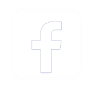 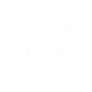 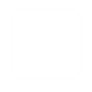 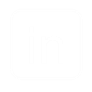 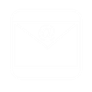 მისამართი: 0179, ქ. თბილისი, ი. ჭავჭავაძის გამზ. N1, თსუ I კორპუსი. ტელ.: (+995 32) 2 25 04 84© All rights reserved. Developed by 